Nr referencyjny nadany sprawie przez Zamawiającego: ZP/27-7/2014SPECYFIKACJA ISTOTNYCH WARUNKÓW ZAMÓWIENIADla postępowania prowadzonego zgodnie z postanowieniami ustawy z 29 stycznia 2004r. – Prawo zamówień publicznych (teks jednolity Dz. U z 2013, poz. 907 z póź.zm).PRZETARGU NIEOGRANICZONEGO pn.: „ Dostawa płyt chodnikowych w zakresie rewitalizacji w Centrum Witnicy - Rynek".Specyfikacja istotnych warunków zamówienia udostępniona jest na stronie internetowej zamawiającego: www.bip.wrota.lubuskie.pl/ugwitnica od dnia zamieszczenia ogłoszenia o zamówieniu w Biuletynie Zamówień Publicznych do upływu terminu składania ofert. ZATWIERDZAM:Witnica, sierpień 2014NAZWA ORAZ ADRES ZAMAWIAJĄCEGOZamawiający: Gmina Witnicaul. Krajowej Rady Narodowej 666-460 WitnicaNIP  599-27-71-311REGON 000530695www. bip.wrota.lubuskie.pl/ugwitnicatel.: 095 7216440fax.: 095 7515218Godziny urzędowania poniedziałek; 7:30 - 16:30 wtorek 7:30 – 15:30środa 7:30 – 15:30czwartek 7:30 – 15:30piątek 7:30 – 14:30TRYB UDZIELENIA ZAMÓWIENIAPostępowanie prowadzone jest w trybie przetargu nieograniczonego zgodnie z przepisami ustawy z dnia 29 stycznia 2004 r. Prawo zamówień publicznych (teks jednolity Dz.U. z 2013 r. poz. 907 z późn. zm.) Specyfikacji Istotnych Warunków Zamówienia (SIWZ) zwanej w dalszej części ustawą Pzp, a także wydanymi na podstawie niniejszej ustawy Rozporządzeniami wykonawczymi dotyczącymi przedmiotowego zamówienia publicznego, a zwłaszcza:Rozporządzeniem Prezesa Rady Ministrów z dnia 19 lutego 2013 r. w sprawie rodzajów dokumentów, jakich może żądać zamawiający od wykonawcy, oraz form, w jakich te dokumenty mogą być składane (Dz. U. z 2013 r., poz.231)Rozporządzeniem Prezesa Rady Ministrów z dnia 23 grudnia 2013  r. w sprawie średniego kursu złotego w stosunku do euro stanowiącego podstawę przeliczania wartości zamówień publicznych (Dz. U. z 2013, poz. 1692),Rozporządzeniem Prezesa Rady Ministrów z dnia 31 grudnia 2013 r. w sprawie kwot wartości zamówień oraz konkursów, od których jest uzależniony obowiązek przekazywania ogłoszeń Urzędowi Oficjalnych Publikacji Wspólnot Europejskich.(Dz. U. z 2013 r. poz. 1735).Do czynności podejmowanych przez Zamawiającego i Wykonawców w postępowaniu o udzielenie zamówienia stosuje się przepisy powołanej ustawy Pzp oraz aktów wykonawczych wydanych na jej podstawie, a w sprawach nieuregulowanych przepisy ustawy z dnia 23 kwietnia 1964 r. – Kodeks Cywilny (Dz. U. Nr 16, poz. 93 z późn. zm.). OPIS PRZEDMIOTU ZAMÓWIENIAPrzedmiotem zamówienia jest dostawa płyt kamiennych - chodnikowych w zakresie rewitalizacji Centrum Witnicy – wykonanie rynku w miejscowości Witnica.Realizacja zamówienia podlega prawu polskiemu, w tym w szczególności ustawie z dnia 23 kwietnia 1964 r. Kodeks cywilny (Dz. U. z 2014 r. poz. 121), ustawie z dnia 29 stycznia 2004 r. Prawo zamówień publicznych (tekst jednolity Dz.U. z 2013, poz. 907 ze zm.).Zamawiający dopuszcza zaoferowanie towaru równoważnego – przy czym jego wydajność, jakość oraz parametry techniczne nie mogą być mniejsze niż określone przez Zamawiającego w SIWZ i jej załącznikach. Wykazanie równoważności przedmiotu zamówienia (zgodnie z art. 30 ust. 5) ustawy P.z.p.) spoczywa na Wykonawcy. Ilekroć w niniejszej SIWZ i załącznikach do SIWZ przedmiot zamówienia został określony poprzez wskazanie znaków towarowych, patentów lub pochodzenia itp., intencją Zamawiającego było przedstawienie typu materiału bądź technologii. W takim przypadku Zamawiający dopuszcza składanie ofert równoważnych, ale jedynie takich, które gwarantują zachowanie tych samych norm, parametrów i standardów. Na potwierdzenie równoważności oferowanej dostawy Wykonawca winien załączyć do oferty stosowne dokumenty (np. karty katalogowe, opisy techniczne, itp.). Zamawiający wymaga, aby asortyment stanowiący przedmiot zamówienia pochodził 
z bieżącej produkcji i posiadał wszelkie wymagane prawem atesty i świadectwa dopuszczające go do obrotu na terytorium Rzeczpospolitej Polskiej.W przypadku złożenia oferty, w której zostanie zaoferowany przedmiot zamówienia o    parametrach równoważnych - Wykonawca zobowiązany jest złożyć oświadczenie, że oferta jest równoważna z opisem przedmiotu zamówienia (wg załącznika do SIWZ). Wykonawca powinien wskazać (podać) dokumenty potwierdzające równoważność rozwiązań. Zamawiający korzystając ewentualnie z opinii rzeczoznawców dokona oceny zaproponowanych rozwiązań oraz zdecyduje o ich równoważności. W przypadku wątpliwości obowiązek udowodnienia równoważności złożonej oferty spoczywa na Wykonawcy. Przedmiotem zamówienia jest dostawa – płyt z kamienia naturalnego do zewnętrznych nawierzchni drogowych o wymiarach 90x60x6 w ilości 1000 m2.Szczegółowy opis przedmiotu zamówienia został określony w załączniku nr 1 do SIWZ.Wykonawca na dostarczyć przedmiot zamówienia na adres wskazany w SIWZ przez Zamawiającego. Przedmiot zamówienia według kodu CPV:4. OPIS CZĘŚCI ZAMÓWIENIA, JEŻELI ZAMAWIAJĄCY DOPUSZCZA SKRADANIE OFERT  CZĘŚCIOWYCHZamawiający nie dopuszcza składania ofert częściowych. 5. TERMIN WYKONANIA ZAMÓWIENIATermin wykonywania zamówienia: 35 dni od daty podpisania umowy. 6. WARUNKI UDZIAŁU W POSTĘPOWANIU ORAZ OPIS SPOSOBU DOKONYWANIA OCENY SPEŁNIANIA TYCH WARUNKÓWWarunki udziału w postępowaniuO udzielenie zamówienia mogą ubiegać się Wykonawcy, którzy:spełniają warunek określony w art. 22 ust. 1 pkt 1 ustawy, dotyczący posiadania uprawnień do wykonywania określonej działalności lub czynności, jeżeli przepisy prawa nakładają obowiązek ich posiadania. Zamawiający nie precyzuje opisu sposobu dokonywania oceny spełniania tego warunku. Zamawiający dokona oceny spełniania warunków poprzez weryfikacje oświadczenia złożonego na podstawie art. 44 ustawy Prawo zamówień publicznych.spełniają warunek określony w art. 22 ust. 1 pkt 2 ustawy, dotyczący posiadania wiedzy i doświadczenia. Zamawiający nie precyzuje opisu sposobu dokonywania oceny spełniania tego warunku. Zamawiający dokona oceny spełniania warunków poprzez weryfikacje oświadczenia złożonego na podstawie art. 44 ustawy Prawo zamówień publicznych.spełniają warunek określony w art. 22 ust. 1 pkt 3 ustawy, dotyczący dysponowania odpowiednim potencjałem technicznym oraz osobami zdolnymi do wykonania zamówienia. Zamawiający nie precyzuje opisu sposobu dokonywania oceny spełniania tego warunku. Zamawiający dokona oceny spełniania warunków poprzez weryfikacje oświadczenia złożonego na podstawie art. 44 ustawy Prawo zamówień publicznych.spełniają warunek określony w art. 22 ust. 1 pkt 4 ustawy, dotyczący sytuacji ekonomicznej i finansowej. Zamawiający nie precyzuje opisu sposobu dokonywania oceny spełniania tego warunku. Zamawiający dokona oceny spełniania warunków poprzez weryfikacje oświadczenia złożonego na podstawie art. 44 ustawy Prawo zamówień publicznych.nie podlegają wykluczeniu z postępowania o udzielenie zamówienia na podstawie art. 24 ust. 1 ustawy. Wykonawca może  polegać na wiedzy i doświadczeniu, potencjale technicznym, osobach zdolnych do wykonania zamówienia lub zdolnościach finansowych innych podmiotów niezależnie od charakteru prawnego łączących go z nim stosunków. Wykonawcy mogą wspólnie ubiegać się o udzielenie zamówienia. W takim przypadku wykonawcy ustanawiają pełnomocnika do reprezentowania ich w postępowaniu o udzielenie zamówienia albo reprezentowania w postępowaniu i zawarcia umowy w sprawie zamówienia publicznego. Pełnomocnictwo w formie pisemnej (oryginał lub kopia potwierdzona za zgodność z oryginałem przez notariusza) należy dołączyć do oferty. W przypadku wykonawców wspólnie ubiegających się o udzielenie zamówienia, warunki określone w pkt od 1)do 4) musi spełniać co najmniej jeden wykonawca lub wszyscy wykonawcy łącznie, warunek określony w punkcie 5), musi spełniać każdy wykonawca z osobna. Zamawiający dokona oceny spełniania przez wykonawcę warunków udziału w postępowaniu na zasadzie spełnia/nie spełnia, na podstawie oświadczeń i dokumentów złożonych przez wykonawcę wraz z ofertą, wymienionych i opisanych w pkt.6 SIWZ. Zamawiający wykluczy z postępowania na podstawie art. 24 ust. 1 i 2 ustawy wykonawców, którzy nie wykażą spełniania warunków udziału w postępowaniu. 7. WYKAZ OŚWIADCZEŃ LUB DOKUMENTÓW, JAKIE MAJĄ DOSTARCZYĆ WYKONAWCY W CELU POTWIERDZENIA SPEŁNIANIA WARUNKÓW UDZIAŁU W POSTĘPOWANIUW celu potwierdzenia spełniania warunków udziału w postępowaniu, określonych w Rozdziale V oraz wykazania braku podstaw do wykluczenia, wykonawcy muszą złożyć wraz z ofertą następujące oświadczenia i dokumenty: Oświadczenie o spełnianiu warunków udziału w postępowaniu określonych w art. 22 ust. 1 ustawy, w zakresie wskazanym w Rozdziale 6, SIWZ – sporządzone według wzoru stanowiącego Załącznik Nr 3 do SIWZ. Oświadczenie o braku podstaw do wykluczenia z postępowania na podstawie art. 24 ust. 1 ustawy – sporządzone według wzoru stanowiącego Załącznik Nr 4 do SIWZ. Listę podmiotów należących do tej samej grupy kapitałowej, o której mowa w art. 24 ust. 2 pkt 5 ustawy, tj. w rozumieniu ustawy z dnia 16 lutego 2007 r. o ochronie konkurencji i konsumentów (Dz.U. Nr 50, poz. 331 z późn. zm.) albo informację, o tym, że wykonawca nie należy do grupy kapitałowej. Zamawiający zwróci się do wykonawcy o udzielenie w określonym terminie wyjaśnień dotyczących powiązań, o których mowa w art. 24 ust. 2 pkt 5 ustawy, istniejących między przedsiębiorcami, w celu ustalenia czy zachodzą przesłanki wykluczenia wykonawcy. Aktualny odpis z właściwego rejestru lub z centralnej ewidencji i informacji o działalności gospodarczej, jeżeli odrębne przepisy wymagają wpisu do rejestru lub ewidencji, w celu wykazania braku podstaw do wykluczenia w oparciu o art. 24 ust. 1 pkt 2 ustawy, wystawiony nie wcześniej niż 6 miesięcy przed upływem terminu składania ofert. Aktualne zaświadczenie właściwego naczelnika urzędu skarbowego potwierdzające, że wykonawca nie zalega z opłacaniem podatków, lub zaświadczenie, że uzyskał przewidziane prawem zwolnienie, odroczenie lub rozłożenie na raty zaległych płatności lub wstrzymanie w całości wykonania decyzji właściwego organu – wystawione nie wcześniej niż 3 miesiące przed upływem terminu składania ofert. Aktualne zaświadczenie właściwego oddziału Zakładu Ubezpieczeń Społecznych lub Kasy Rolniczego Ubezpieczenia Społecznego potwierdzające, że wykonawca nie zalega z opłacaniem składek na ubezpieczenia zdrowotne i społeczne, lub potwierdzenie, że uzyskał przewidziane prawem zwolnienie, odroczenie lub rozłożenie na raty zaległych płatności lub wstrzymanie w całości wykonania decyzji właściwego organu – wystawione nie wcześniej niż 3 miesiące przed upływem terminu składania ofert. Jeżeli wykonawca polega na wiedzy i doświadczeniu, potencjale technicznym, osobach zdolnych do wykonania zamówienia lub zdolnościach finansowych innych podmiotów, zobowiązany jest udowodnić zamawiającemu, iż będzie dysponował zasobami niezbędnymi do realizacji zamówienia, w szczególności przedstawiając w tym celu pisemne zobowiązanie takich podmiotów do oddania mu do dyspozycji niezbędnych zasobów na okres korzystania z nich przy wykonywaniu zamówienia. Jeżeli wykonawca ma siedzibę lub miejsce zamieszkania poza terytorium Rzeczypospolitej Polskiej, zamiast dokumentów, o których mowa w pkt 4) – 6) – składa dokument lub dokumenty wystawione w kraju, w którym ma siedzibę lub miejsce zamieszkania, potwierdzające odpowiednio, że: nie otwarto jego likwidacji ani nie ogłoszono upadłości, wystawiony nie wcześniej niŜ6 miesięcy przed upływem terminu składania ofert, nie zalega z uiszczaniem podatków, opłat, składek na ubezpieczenie społeczne i zdrowotne albo że uzyskał przewidziane prawem zwolnienie, odroczenie lub rozłożenie na raty zaległych płatności lub wstrzymanie w całości wykonania decyzji właściwego organu, wystawiony nie wcześniej niż 3 miesiące przed upływem terminu składania ofert, Jeżeli w kraju miejsca zamieszkania osoby lub w kraju, w którym wykonawca ma siedzibę lub miejsce zamieszkania, nie wydaje się dokumentów, o których mowa w pkt 3, a) oraz b), zastępuje się je dokumentem zawierającym oświadczenie, w którym określa się także osoby uprawnione do reprezentacji wykonawcy złożone przed właściwym organem sądowym, administracyjnym albo organem samorządu zawodowego lub gospodarczego odpowiednio kraju miejsca zamieszkania osoby lub kraju, w którym wykonawca ma siedzibę lub miejsce zamieszkania lub przed notariuszem. Terminy określone w pkt 8 a) oraz b) stosuje się odpowiednio. 9. Dokumenty sporządzone w języku obcym muszą być złożone wraz z tłumaczeniami na język polski. 10. W przypadku wnoszenia oferty przez wykonawców występujących wspólnie, wykonawcy muszą złożyć oświadczenia i dokumenty, o których mowa w niniejszym Rozdziale, z tym, że dokumenty wymienione w pkt 2) – 6) (i odpowiednio pkt .8) należy złożyć dla każdego wykonawcy. 11. Oświadczenie, o którym mowa w pkt 1), i 3) należy złożyć w formie oryginału, zaś dokumenty, o których mowa w pkt 2), 4) – 6) i 3), należy złożyć w formie oryginału lub kopii poświadczonej za zgodność z oryginałem przez wykonawcę. 12. W przypadku wykonawców wspólnie ubiegających się o udzielenie zamówienia oraz w przypadku innych podmiotów, na zasobach których wykonawca polega na zasadach określonych w art. 26 ust. 2b ustawy, kopie dokumentów dotyczących odpowiednio wykonawcy lub tych podmiotów, mogą być poświadczane za zgodność z oryginałem odpowiednio przez wykonawcę lub te podmioty. 13. Ilekroć w SIWZ, a także w załącznikach do SIWZ występuje wymóg podpisywania dokumentów lub oświadczeń lub też potwierdzania dokumentów za zgodność z oryginałem, należy przez to rozumieć że oświadczenia i dokumenty te powinny być opatrzone podpisem (podpisami) osoby (osób) uprawnionej (uprawnionych) do reprezentowania wykonawcy, zgodnie z zasadami reprezentacji wskazanymi we właściwym rejestrze lub osobę(osoby) upoważnioną do reprezentowania wykonawcy na podstawie pełnomocnictwa. 14. Podpisy wykonawcy na oświadczeniach i dokumentach muszą być złożone w sposób pozwalający zidentyfikować osobę podpisującą. Zaleca się opatrzenie podpisu pieczątką z imieniem i nazwiskiem osoby podpisującej. 15. W przypadku potwierdzania dokumentów za zgodność z oryginałem, na dokumentach tych muszą się znaleźć podpisy wykonawcy, według zasad, o których mowa w pkt 8) i 9) oraz klauzula „za zgodność z oryginałem”. W przypadku dokumentów wielostronicowych, należy poświadczyć za zgodność z oryginałem każdą stronę dokumentu, ewentualnie poświadczenie może znaleźć się na jednej ze stron wraz z informacją o liczbie poświadczanych stron.16. Pełnomocnictwo, o którym mowa w pkt 8) w formie oryginału lub kopii potwierdzonej za zgodność z oryginałem przez notariusza należy dołączyć do oferty. UWAGA:Za treść oferty oraz kompletność odpowiada Wykonawca.Jeżeli Wykonawca przedstawi dokumenty, w których wartość podana będzie w innej walucie niż PLN, to dla potwierdzenia spełnienia warunków Zamawiający dokona przeliczenia tej waluty na PLN według średniego bieżącego kursu wyliczonego i ogłoszonego przez Narodowy Bank Polski z dnia publikacji ogłoszenia o zamówieniu w Dzienniku Urzędowym Unii Europejskiej. Kursy walut dostępne są pod następującym adresem internetowym: http://www.nbp.pl/home.aspx?f=/kursy.htmDokumenty są składane w formie oryginału lub kopii poświadczonej za zgodność z oryginałem przez Wykonawcę.Dokumenty sporządzone w języku obcym są składane wraz z tłumaczeniem na język polski.Zamawiający  - na podstawie art. 26 ust.3 Ustawy – prawo zamówień publicznych, wezwie Wykonawców, którzy w określonym terminie nie złożyli wymaganych przez zamawiającego oświadczeń lub dokumentów, o których mowa w art. 25 ust.1 Ustawy – Pzp lub którzy nie złożyli pełnomocnictw albo którzy złożyli, wymagane przez Zamawiającego oświadczenia i dokumenty, o których mowa w art. 25 ust.1, zawierające błędy lub którzy złożyli wadliwe pełnomocnictwa do ich złożenia w wyznaczonym terminie, chyba że mimo ich złożenia oferta wykonawcy podlega odrzuceniu albo konieczne byłoby unieważnienie postępowania.Złożone na wezwanie Zamawiającego oświadczenia i dokumenty powinny potwierdzać spełnianie przez Wykonawcę warunków o których mowa w art. 22 ust.1 Ustawy – Prawo zamówień publicznych i brak podstaw do wykluczenia z powodu niespełnienia warunków, o których mowa w art. 24 ust.1, Ustawy – Pzp nie później niż w dniu składania ofert.Zamawiający wzywa także Wykonawcę, w wyznaczonym przez siebie terminie , do złożenia wyjaśnień dotyczących oświadczeń lub dokumentów, o których mowa w art. 25 ust.1 Ustawy – Pzp.8. ZASADY UDZIAŁU W POSTĘPOWANIU WYKONAWCÓW WSPÓLNIE UBIEGAJĄCYCH SIĘ O UDZIELENIE ZAMÓWIENIA Wykonawcy ubiegający się wspólnie o udzielenie zamówienia zobowiązani są do ustanowienia pełnomocnika do reprezentowania ich w postępowaniu albo reprezentowania w postępowaniu i zawarcia umowy w sprawie zamówienia publicznego.Wykonawcy o których mowa w pkt. 1 składają wspólnie ofertę, przy czym:Oświadczenia lub dokumenty wskazane w pkt. 7.1 powinny zostać złożone w taki sposób aby wykazać, że warunki udziału w postępowaniu wykonawcy spełniają łącznie (tzn. składa co najmniej jeden z tych wykonawców albo wszyscy ci wykonawcy wspólnie),Oświadczenia lub dokumenty wskazane w pkt. 7.2 i 7.3 muszą być złożone osobno przez każdego z wykonawców.  9. PODWYKONAWCY W przypadku powierzenia realizacji zamówienia podwykonawcom, wykonawca zobowiązany jest do wskazania w ofercie tej części zamówienia, której realizację powierzy podwykonawcy. W przypadku braku takiego oświadczenia zamawiający uzna , iż wykonawca będzie realizował zamówienie bez udziału podwykonawcy.10. INFORMACJE O SPOSOBIE POROZUMIEWANIA SIĘ ZAMAWIAJĄCEGO Z WYKONAWCAMI ORAZ PRZEKAZYWANIA OŚWIADCZEŃ LUB DOKUMENTÓW, A TAKŻE WSKAZANIE OSÓB UPRAWNIONYCH DO POROZUMIEWANIA SIĘ Z WYKONAWCAMI Wszelkie oświadczenia, wnioski, zawiadomienia oraz informacje Zamawiający oraz Wykonawcy mają obowiązek przekazywać na piśmie lub faksem lub drogą elektroniczną na adres  e-mail: rozwoj@witnica.pl lub wrg@witnica.pl .Zgodnie z art. 27 ust. 2 Ustawy – Prawo zamówień publicznych każda ze stron na żądanie drugiej niezwłocznie potwierdza fakt otrzymania przesłanych oświadczeń, wniosków, zawiadomień oraz informacji.Oświadczenia, wnioski, zawiadomienia oraz informacje, o których wyżej mowa uważa się za wniesione z dniem, gdy dotarły one do zamawiającego w taki sposób, że mógł on zapoznać się z ich treścią. Zamawiający pracuje:- poniedziałek od 7:30 – 16:30- od wtorku do czwartku w godzinach od 7:30 do 15:30,- piątek od 7:30 do 14:30.Wykonawcy zwracają się do Zamawiającego kierując korespondencję na adres:Urząd Miasta i Gminy w Witnicy, ul.  Krajowej Rady Narodowej 6; 66-460 Witnica.Osobami upoważnionymi przez Zamawiającego do kontaktowania się z Wykonawcami są:Paweł Łopatka - w sprawach dotyczących przedmiotu zamówienia; Tel. 95 72164-4611. WYMAGANIA DOTYCZĄCE WADIUM Zamawiający nie wymaga wniesienia wadium. 12. TERMIN ZWIĄZANIA OFERTĄ Wykonawca jest związany ofertą przez okres 30 dni licząc od upływu terminu składania ofert.Wykonawca samodzielnie lub na wniosek zamawiającego może przedłużyć termin związania ofertą, z tym że zamawiający może tylko raz, co najmniej na 3 dni przed upływem terminu związania ofertą, zwrócić się do wykonawców o wyrażenie zgody na przedłużenie tego terminu o oznaczony okres, nie dłuższy jednak niż 60 dni. 3.    Odmowa wyrażenia zgody, o której mowa w ust. 2, nie powoduje utraty wadium.4.    Przedłużenie terminu związania ofertą jest dopuszczalne tylko z jednoczesnym przedłużeniem okresu ważności wadium albo, jeżeli nie jest to możliwie, z wniesieniem nowego wadium na przedłużony okres związania ofertą. Jeżeli przedłużenie terminu związania ofertą dokonywane jest po wyborze oferty najkorzystniejszej, obowiązek wniesienia nowego wadium lub jego przedłużenia dotyczy jedynie Wykonawcy, którego oferta została wybrana jako najkorzystniejsza.5.   Wniesienie środków ochrony prawnej po upływie terminu składania ofert zawiesza bieg terminu związania ofertą do czasu ich rozstrzygnięcia. 13. OPIS SPOSOBU PRZYGOTOWANIA OFERTOferta ma być sporządzona w języku polskim i pod rygorem nieważności w formie pisemnej.Zamawiający nie wyraża zgodny na składanie ofert w postaci elektronicznej.Wszelkie koszty związane z przygotowaniem i złożeniem oferty obciążają Wykonawcę.Strony oferty – w tym załączniki – muszą być kolejno ponumerowane.Zaleca się, aby wszystkie karty oferty wraz z załącznikami były złączone w sposób uniemożliwiający swobodne wysunięcie się którejkolwiek karty.Na opakowaniu oferty należy zamieścić następującą informację: Oferta przetargowa „Dostawa płyt z kamienia naturalnego do zewnętrznych nawierzchni drogowych  w ramach rewitalizacji Centrum Witnicy – rynek " nie otwierać przed 29 sierpnia 2014 r.  godz. 09:30Jeżeli oferta zostanie opisana w inny sposób Zamawiający nie bierze odpowiedzialności za nieprawidłowe skierowanie czy przedwczesne lub przypadkowe otwarcie oferty.Wszelkie poprawki w ofercie muszą być parafowane przez osobę podpisującą ofertę.Osoba podpisująca ofertę winna czytelnie podać imię i nazwisko lub może złożyć podpis w formie skróconej z pieczątką identyfikującą osobę.Jeżeli zaistnieją przesłanki z art. 11 ust.4 ustawy z dnia 16.04.1993 r. o zwalczaniu nieuczciwej konkurencji (Dz.U.93.47.211, ze zm.) tj. informacje składane przez Wykonawcę objęte są tajemnicą przedsiębiorstwa, Wykonawca zobowiązany jest złożyć Zamawiającemu na piśmie, niezależnie od oferty (w odrębnej kopercie), dodatkowe oświadczenie o zastrzeżeniu tajemnicy przedsiębiorstwa wraz z dokumentami, co, do których Wykonawca podjął niezbędne działania w ceku zachowania ich poufności.14. MIEJSCE ORAZ TERMIN SKŁADANIA I OTWARCIA OFERTOfertę należy składać w siedzibie Zamawiającego tj. Urzędzie Gminy Witnica, 66-460 Witnica, ul. Krajowej Rady Narodowej 6, sekretariat, w terminie do dnia 29 sierpnia 2014 r. do godz.09:30Otwarcie ofert jest jawne i nastąpi w dniu 29 sierpnia 2014 r. o godz. 09:45 w siedzibie Zamawiającego przy ul. Krajowej Rady Narodowej 6, pok. Sala Obrad. W postępowaniu o udzielenie zamówienia o wartości mniejszej niż kwoty określone w przepisach wydanych na podstawie art. 11 ust. 8, zamawiający niezwłocznie zwraca ofertę, która została złożona po terminie. W postępowaniu o udzielenie zamówienia o wartości równej lub przekraczającej kwoty określone w przepisach wydanych na podstawie art. 11 ust. 8, zamawiający niezwłocznie zawiadamia wykonawcę o złożeniu oferty po terminie oraz zwraca ofertę po upływie terminu do wniesienia odwołania.15. OPIS SPOSOBU OBLICZENIA CENY Przez cenę ofertową należy rozumieć cenę w rozumieniu art. 3 ust.1 pkt. 1 ustawy z dnia 5 lipca 2001 r. o cenach (Dz. U. Nr 97 poz.1050 z późn. zm.). Cenę ofertową należy obliczyć zgodnie z formułą określoną w formularzu ofertowym i cenowym tj.: Wykonawca podaje cenę całkowita brutto, stawkę VAT, kwotę podatku VAT oraz wartość całkowita netto, za którą podejmuje się zrealizowania całości zamówienia. Wykonawca nie może samodzielnie zmieniać i wprowadzać dodatkowych pozycji do formularza oferty. Ryzyko konieczności wykonania wszelkich prac towarzyszących, mogących pojawić sie w trakcie realizacji zamówienia, ryzyko związane ze zmianami kursów walut, ceł itp., obciąża Wykonawcę i należy uwzględnić je w ofercie.Cena ofertowa musi zawierać wszelkie koszty ponoszone przez Wykonawcę, a związane z wykonywaniem przedmiotu zamówienia oraz należny podatek VAT. Zamawiający nie zapewnia zwolnienia wykonawcy z żadnych podatków, opłat, ceł, cen materiałów, transportu itp., których nie przewidziano w SIWZ ani nie będzie zwracał żadnych kar należnych z jakiegokolwiek tytułu, nie będzie też ponosił kosztów wynikających z cen materiałów, transportu, czynności, usług, świadczeń, ubezpieczeń itp., których nie przewidziano w dokumentacji przetargowej.Wykonawca określi cenę w złotych polskich z dokładnością do dwóch miejsc po przecinku.5. Cena netto przyjęta w formularzu oferty będzie stała w czasie objętym umową i nie będą podlegały zmianom.  16. OPIS KRYTERIÓW, KTÓRYMI ZAMAWIAJĄCY BĘDZIE SIĘ KIEROWAŁ PRZY WYBORZE   OFERTY, WRAZ Z PODANIEM ZNACZENIA TYCH KRYTERIÓW I SPOSOBU OCENY OFERTPrzy wyborze oferty Zamawiający będzie posługiwał się przyjętym kryterium cenowym i terminem wykonania zamówienia.Waga poszczególnych kryterium wynosi:Cena –100%3.  Liczba punktów przyznana przez komisję przetargową za kryterium Cena (n-tej) oferty zostanie określona wg wzoru:Nc= 100 pkt x Cn / Cbo x 100%gdzie:Nc - punktacja badanej ofertyCn - najniższa cena ofertowaCbo - cena badanej oferty4. Zamawiający oceni i porówna jedynie te oferty, które:Zostaną złożone przez Wykonawców zaproszonych do niniejszego postępowania;Nie zostaną odrzucone.5. Zamawiający nie przewiduje wyboru najkorzystniejszej oferty z zastosowaniem, aukcji elektronicznej, ani udzielenia zamówienia w dynamicznym systemie zakupów.W przypadku złożenia ofert o takiej samej cenie, Zamawiający wezwie Wykonawców, którzy złożyli te oferty, do złożenia w określonym terminie ofert dodatkowych.17. INFORMACJE O FORMALNOŚCIACH, JAKIE POWINNY ZOSTAĆ DOPEŁNIONE PO WYBORZE OFERTY W CELU ZAWARCIA UMOWY W SPRAWIE ZAMÓWIENIA PUBLICZNEGO Przy dokonywaniu wyboru oferty najkorzystniejszej Zamawiający stosował będzie wyłącznie zasady i kryteria określone w niniejszej SIWZ.Zamawiający udzieli zamówienia Wykonawcy, który spełni warunki udziału w postępowaniu i którego oferta zawierać będzie najniższą ceną.Niezwłocznie po wyborze najkorzystniejszej oferty Zamawiający jednocześnie zawiadomi wykonawców, którzy złożyli oferty, o :Wyborze najkorzystniejszej oferty, podając nazwę (firmę), albo imię i nazwisko, siedzibę albo miejsce zamieszkania i adres wykonawcy, którego ofertę wybrano, uzasadnienie jej wyboru oraz nazwy (firm), albo imiona i nazwiska, siedziby albo miejsca zamieszkania i adresy wykonawców, którzy złożyli oferty, a także przyznaną punktację ofertom w każdym kryterium oceny ofert i łączną punktację:Wykonawcach, którzy oferty zostały odrzucone, podając uzasadnienie faktyczne i prawne;Wykonawcach, którzy zostali wykluczeni z postępowania o udzielenie zamówienia, podając uzasadnienie faktyczne i prawne;Terminie, określonym zgodnie z art. 94 ust. 1 lub 2 Ustawy – Prawo zamówień publicznych, po którego upływie umowa w sprawie zamówienia publicznego może być zawarta.Niezwłocznie po wyborze oferty najkorzystniejszej Zamawiający zamieści informacje, o których mowa w niniejszej SIWZ, na stronie internetowej oraz w miejscu publicznie dostępnym w swojej siedzibie.Niezwłocznie po zawarciu umowy ogłoszenie o udzieleniu zamówienia zostanie przekazane do publikacji w Biuletynie Urzędu Zamówień Publicznych oraz na stronie internetowej Zamawiającego.6.    Zgodnie z art. 139 i 140 Ustawy – Prawo zamówień publicznych Umowa w sprawie zamówienia:Zostanie zawarta w formie pisemnej pod rygorem nieważności;Mają do niej zastosowanie przepisy ustawy z dn. 23 kwietnia 1964r. – Kodeks Cywilny, jeżeli przepisy Ustawy – Prawo zamówień publicznych nie stanowią inaczej;jest jawna i podlega udostępnieniu na zasadach określonych w przepisach o dostępie do informacji publicznej;zakres świadczenia Wykonawcy wynikający z umowy jest tożsamy z jego zobowiązaniem zawartym w ofercie;jest zawarta na okres wskazany w niniejszej SIWZ;umowa podlega unieważnieniu:w części wykraczającej poza określenie przedmiotu zamówienia zawarte w niniejszej SIWZ;zgodnie z zapisami art. 146 ust.1 Ustawy – Prawo zamówień publicznych.18. WYMAGANIA DOTYCZĄCE ZABEZPIECZENIA NALEŻYTEGO WYKONANIA UMOWYZamawiający nie przewiduje wniesienia zabezpieczenia należytego wykonania umowy.19.  WARUNKI UMOWY 1. Zakres świadczenia Wykonawcy wynikający z umowy jest tożsamy z jego zobowiązaniem zawartym w ofercie. 2. Umowa podlega unieważnieniu w części wykraczającej poza określenie przedmiotu zamówienia zawarte w Specyfikacji Istotnych Warunków Zamówienia. 3. Wykonawcy składający ofertę wspólnie ponoszą solidarną odpowiedzialność za wykonanie umowy. 4. Projektem umowy jest załącznik nr 5 do SIWZ – stanowiący integralną część SIWZ. 5. Z Wykonawcą, którego oferta zostanie uznana przez Zamawiającego za ofertę najkorzystniejszą zostanie podpisana umowa w miejscu i terminie wyznaczonym przez Zamawiającego, jednak nie wcześniej niż po upływie terminu wskazanego w przepisach ustawy – Prawo zamówień publicznych. 6. Zamawiający dopuszcza możliwość wprowadzenia istotnych zmian do zawartej umowy, zgodnie z art. 144 ust. 1 ustawy P.z.p. w stosunku do treści oferty. Wszelkie zmiany wymagają zgody obu stron i formy pisemnej w formie aneksu do umowy pod rygorem nieważności. Warunki zmiany umowy: istotne zmiany w treści umowy wynikające z błędów pisarskich i rachunkowych (np. w opisie przedmiotu umowy, w wysokości wynagrodzenia kwotowo lub słownie); Zmiany terminu wykonania umowy  z przyczyn leżących po stronie Zamawiającego,Zmiany wynagrodzenia Wykonawcy w przypadku zmiany przez ustawodawcę przepisów dotyczących stawki procentowej należnego podatku VAT;Zmiana oznaczenia danych Zamawiającego i/lub Wykonawcy;Zmiana Personelu Wykonawcy lub zamawiającego;Wszelkie zmiany umowy wymagają formy pisemnej pod rygorem nieważności.20. ISTOTNE DLA STRON POSTANOWIENIA, KTÓRE ZOSTANĄ WPROWADZONE DO TREŚCI ZAWIERANEJ UMOWY W SPRAWIE ZAMÓWIENIA PUBLICZNEGO, OGÓLNE WARUNKI UMOWY ALBO WZÓR UMOWY, JEŻELI ZAMAWIAJĄCY WYMAGA OD WYKONAWCY, ABY ZAWARŁ Z NIM UMOWĘ W SPRAWIE ZAMÓWIENIA PUBLICZNEGO NA TAKICH WARUNKACHZ Wykonawcą, który złoży najkorzystniejszą ofertę zostanie zawarta umowa, której wzór stanowi załącznik do niniejszej SIWZ.21. POUCZENIE O ŚRODKACH OCHRONY PRAWNEJ PRZYSŁUGUJĄCYCH WYKONAWCY W TOKU POSTĘPOWANIA O UDZIELENIE ZAMÓWIENIAŚrodki ochrony prawnej przysługują Wykonawcy, uczestnikowi konkursu, a także innemu podmiotowi, jeżeli ma lub miał interes w uzyskaniu danego zamówienia oraz poniósł lub może ponieść szkodę w wyniku naruszenia przez Zamawiającego przepisów ustawy Pzp.Środki ochrony prawnej wobec ogłoszenia o zamówieniu oraz specyfikacji istotnych warunków zamówienia przysługują również organizacjom wpisanym na listę, o której mowa w art. 154 pkt 5 ustawy Pzp.Odwołanie przysługuje wyłącznie od niezgodnej z przepisami ustawy czynności Zamawiającego podjętej w postępowaniu o udzielenie zamówienia lub zaniechania czynności, do której Zamawiający jest zobowiązany na podstawie ustawy.Jeżeli wartość zamówienia jest mniejsza niż kwoty określone w przepisach wydanych na podstawie art. 11 ust. 8, odwołanie przysługuje wyłącznie wobec czynności:1)   wyboru trybu negocjacji bez ogłoszenia, zamówienia z wolnej ręki lub zapytania o cenę;2)   opisu sposobu dokonywania oceny spełniania warunków udziału w postępowaniu;3)   wykluczenia odwołującego z postępowania o udzielenie zamówienia;4)   odrzucenia oferty odwołującego.Odwołanie powinno wskazywać czynność lub zaniechanie czynności Zamawiającego, której zarzuca się niezgodność z przepisami ustawy, zawierać zwięzłe przedstawienie zarzutów, określać żądanie oraz wskazywać okoliczności faktyczne i prawne uzasadniające wniesienie odwołania.Odwołanie wnosi się do Prezesa Izby w formie pisemnej albo elektronicznej opatrzonej bezpiecznym podpisem elektronicznym weryfikowanym za pomocą ważnego kwalifikowanego certyfikatu.Odwołujący przesyła kopię odwołania Zamawiającemu przed upływem terminu do wniesienia odwołania w taki sposób, aby mógł on zapoznać się z jego treścią przed upływem tego terminu. Domniemywa się, iż Zamawiający mógł zapoznać się z treścią odwołania przed upływem terminu do jego wniesienia, jeżeli przesłanie jego kopii nastąpiło przed upływem terminu do jego wniesienia za pomocą jednego ze sposobów określonych w art. 27 ust. 2 ustawy Pzp.Wykonawca lub uczestnik konkursu może w terminie przewidzianym do wniesienia odwołania poinformować Zamawiającego o niezgodnej z przepisami ustawy czynności podjętej przez niego lub zaniechaniu czynności, do której jest on zobowiązany na podstawie ustawy, na które nie przysługuje odwołanie na podstawie art. 180 ust. 2 ustawy Pzp.W przypadku uznania zasadności przekazanej informacji Zamawiający powtarza czynność albo dokonuje czynności zaniechanej, informując o tym wykonawców w sposób przewidziany w ustawie dla tej czynności.Na czynności, o których mowa w art. 181 ust. 2, nie przysługuje odwołanie, z zastrzeżeniem art. 180 ust. 2 ustawy Pzp.Odwołanie wnosi się w terminie 5 dni od dnia przesłania informacji o czynności Zamawiającego stanowiącej podstawę jego wniesienia - jeżeli zostały przesłane w sposób określony w art. 27 ust. 2, albo w terminie 10 dni - jeżeli zostały przesłane w inny sposób - w przypadku gdy wartość zamówienia jest mniejsza niż kwoty określone w przepisach wydanych na podstawie art. 11 ust. 8 ustawy Pzp.Odwołanie wobec treści ogłoszenia o zamówieniu, a jeżeli postępowanie jest prowadzone w trybie przetargu nieograniczonego, także wobec postanowień specyfikacji istotnych warunków zamówienia, wnosi się w terminie 5 dni od dnia zamieszczenia ogłoszenia w Biuletynie Zamówień Publicznych lub specyfikacji istotnych warunków zamówienia na stronie internetowej - jeżeli wartość zamówienia jest mniejsza niż kwoty określone w przepisach wydanych na podstawie art. 11 ust. 8 ustawy Pzp.Odwołanie wobec czynności innych niż określone w art. 182 ust. 1 i 2 wnosi się w przypadku zamówień, których wartość jest mniejsza niż kwoty określone w przepisach wydanych na podstawie art. 11 ust. 8 - w terminie 5 dni od dnia, w którym powzięto lub przy zachowaniu należytej staranności można było powziąć wiadomość o okolicznościach stanowiących podstawę jego wniesienia.Jeżeli Zamawiający nie opublikował ogłoszenia o zamiarze zawarcia umowy lub mimo takiego obowiązku nie przesłał Wykonawcy zawiadomienia o wyborze oferty najkorzystniejszej lub nie zaprosił wykonawcy do złożenia oferty w ramach dynamicznego systemu zakupów lub umowy ramowej, odwołanie wnosi się nie później niż w terminie:1)   15 dni od dnia zamieszczenia w Biuletynie Zamówień Publicznych albo 30 dni od dnia publikacji w Dzienniku Urzędowym Unii Europejskiej ogłoszenia o udzieleniu zamówienia, a w przypadku udzielenia zamówienia w trybie negocjacji bez ogłoszenia, zamówienia z wolnej ręki albo zapytania o cenę - ogłoszenia o udzieleniu zamówienia z uzasadnieniem;2)   6 miesięcy od dnia zawarcia umowy, jeżeli Zamawiający:a)  nie opublikował w Dzienniku Urzędowym Unii Europejskiej ogłoszenia o udzieleniu zamówienia; albob)  opublikował w Dzienniku Urzędowym Unii Europejskiej ogłoszenie o udzieleniu zamówienia, które nie zawiera uzasadnienia udzielenia zamówienia w trybie negocjacji bez ogłoszenia albo zamówienia z wolnej ręki;3)   1 miesiąca od dnia zawarcia umowy, jeżeli zamawiający:a)  nie zamieścił w Biuletynie Zamówień Publicznych ogłoszenia o udzieleniu zamówienia; albob)  zamieścił w Biuletynie Zamówień Publicznych ogłoszenie o udzieleniu zamówienia, które nie zawiera uzasadnienia udzielenia zamówienia w trybie negocjacji bez ogłoszenia, zamówienia z wolnej ręki albo zapytania o cenę.W przypadku wniesienia odwołania wobec treści ogłoszenia o zamówieniu lub postanowień specyfikacji istotnych warunków zamówienia Zamawiający może przedłużyć termin składania ofert lub termin składania wniosków.W przypadku wniesienia odwołania po upływie terminu składania ofert bieg terminu związania ofertą ulega zawieszeniu do czasu ogłoszenia przez Izbę orzeczenia.W przypadku wniesienia odwołania Zamawiający nie może zawrzeć umowy do czasu ogłoszenia przez Izbę wyroku lub postanowienia kończącego postępowanie odwoławcze, zwanych dalej "orzeczeniem".Zamawiający, nie później niż na 7 dni przed upływem ważności wadium, wzywa Wykonawców, pod rygorem wykluczenia z postępowania, do przedłużenia ważności wadium albo wniesienia nowego wadium na okres niezbędny do zabezpieczenia postępowania do zawarcia umowy. Jeżeli odwołanie wniesiono po wyborze oferty najkorzystniejszej, wezwanie kieruje się jedynie do Wykonawcy, którego ofertę wybrano jako najkorzystniejszą.Zamawiający przesyła niezwłocznie, nie później niż w terminie 2 dni od dnia otrzymania, kopię odwołania innym Wykonawcom uczestniczącym w postępowaniu o udzielenie zamówienia, a jeżeli odwołanie dotyczy treści ogłoszenia o zamówieniu lub postanowień specyfikacji istotnych warunków zamówienia, zamieszcza ją również na stronie internetowej, na której jest zamieszczone ogłoszenie o zamówieniu lub jest udostępniana specyfikacja, wzywając Wykonawców do przystąpienia do postępowania odwoławczego.Wykonawca może zgłosić przystąpienie do postępowania odwoławczego w terminie 3 dni od dnia otrzymania kopii odwołania, wskazując stronę, do której przystępuje, i interes w uzyskaniu rozstrzygnięcia na korzyść strony, do której przystępuje. Zgłoszenie przystąpienia doręcza się Prezesowi Izby w formie pisemnej albo elektronicznej opatrzonej bezpiecznym podpisem elektronicznym weryfikowanym za pomocą ważnego kwalifikowanego certyfikatu, a jego kopię przesyła się Zamawiającemu oraz Wykonawcy wnoszącemu odwołanie.Wykonawcy, którzy przystąpili do postępowania odwoławczego, stają się uczestnikami postępowania odwoławczego, jeżeli mają interes w tym, aby odwołanie zostało rozstrzygnięte na korzyść jednej ze stron.Zamawiający lub odwołujący może zgłosić opozycję przeciw przystąpieniu innego Wykonawcy nie później niż do czasu otwarcia rozprawy. Izba uwzględnia opozycję, jeżeli zgłaszający opozycję uprawdopodobni, że Wykonawca nie ma interesu w uzyskaniu rozstrzygnięcia na korzyść strony, do której przystąpił; w przeciwnym razie Izba oddala opozycję. Postanowienie o uwzględnieniu albo oddaleniu opozycji Izba może wydać na posiedzeniu niejawnym. Na postanowienie o uwzględnieniu albo oddaleniu opozycji nie przysługuje skarga.Odwołujący oraz Wykonawca wezwany zgodnie z art. 185 ust. 1 ustawy Pzp nie mogą następnie korzystać ze środków ochrony prawnej wobec czynności Zamawiającego wykonanych zgodnie z wyrokiem Izby lub sądu albo na podstawie art. 186 ust. 2 i 3.Do postępowania odwoławczego stosuje się odpowiednio przepisy ustawy z dnia 17 listopada 1964 r. - Kodeks postępowania cywilnego o sądzie polubownym (arbitrażowym), jeżeli ustawa nie stanowi inaczej.Odwołanie podlega rozpoznaniu, jeżeli:1)   nie zawiera braków formalnych;2)   uiszczono wpis.Wpis uiszcza się najpóźniej do dnia upływu terminu do wniesienia odwołania, a dowód jego uiszczenia dołącza się do odwołania.Izba rozpoznaje odwołanie w terminie 15 dni od dnia jego doręczenia Prezesowi Izby. Prezes Izby może zarządzić łączne rozpoznanie odwołań przez Izbę, jeżeli zostały one złożone w tym samym postępowaniu o udzielenie zamówienia lub dotyczą takich samych czynności Zamawiającego.W przypadku stwierdzenia, że nie zachodzą podstawy do odrzucenia odwołania, Izba kieruje sprawę na rozprawę.O oddaleniu odwołania lub jego uwzględnieniu Izba orzeka w wyroku. W pozostałych przypadkach Izba wydaje postanowienie.Izba uwzględnia odwołanie, jeżeli stwierdzi naruszenie przepisów ustawy, które miało wpływ lub może mieć istotny wpływ na wynik postępowania o udzielenie zamówienia.Na orzeczenie Izby stronom oraz uczestnikom postępowania odwoławczego przysługuje skarga do sądu.W postępowaniu toczącym się wskutek wniesienia skargi stosuje się odpowiednio przepisy ustawy z dnia 17 listopada 1964 r. - Kodeks postępowania cywilnego o apelacji, jeżeli przepisy niniejszego rozdziału nie stanowią inaczej.Skargę wnosi się do sądu okręgowego właściwego dla siedziby albo miejsca zamieszkania Zamawiającego.Skargę wnosi się za pośrednictwem Prezesa Izby w terminie 7 dni od dnia doręczenia orzeczenia Izby, przesyłając jednocześnie jej odpis przeciwnikowi skargi. Złożenie skargi w placówce pocztowej operatora publicznego jest równoznaczne z jej wniesieniem.Skarga powinna czynić zadość wymaganiom przewidzianym dla pisma procesowego oraz zawierać oznaczenie zaskarżonego orzeczenia, przytoczenie zarzutów, zwięzłe ich uzasadnienie, wskazanie dowodów, a także wniosek o uchylenie orzeczenia lub o zmianę orzeczenia w całości lub w części.W postępowaniu toczącym się na skutek wniesienia skargi nie można rozszerzyć żądania odwołania ani występować z nowymi żądaniami.Sąd rozpoznaje sprawę niezwłocznie, nie później jednak niż w terminie 1 miesiąca od dnia wpływu skargi do sądu.Od wyroku sądu lub postanowienia kończącego postępowanie w sprawie nie przysługuje skarga kasacyjna. Przepisu nie stosuje się do Prezesa Urzędu. Do czynności podejmowanych przez Prezesa Urzędu stosuje się odpowiednio przepisy o Prokuratorze Generalnym, określone w części I w księdze I w tytule VI w dziale Va ustawy z dnia 17 listopada 1964 r. - Kodeks postępowania cywilnego.Zamawiający informuje, iż szczegółowe uregulowanie środków ochrony prawnej zawarte jest w dziale VI ustawy Pzp, tj. art. 179- 198g.22. INFORMACJA O UMOWIE RAMOWEJZamawiający nie przewiduje możliwości zawarcia umowy ramowej.23. 	INFORMACJA O PRZEWIDYWANYCH ZAMÓWIENIACH UZUPEŁNIAJACYCH, O KTÓRYCH MOWA W ART. 67 UST. 1 PKT 6 I 7Zamawiający nie przewiduje możliwości udzielania zamówień uzupełniających. 24. 	OPIS SPOSOBU PRZEDSTAWIANIA OFERT WARIANTOWYCH ORAZ MINIMALNE WARUNKI, JAKIM MUSZA ODPOWIADAĆ OFERTY WARIANTOWE, JEŻELI ZAMAWIAJĄCY DOPUSZCZA ICH SKŁADANIEZamawiający nie dopuszcza składania ofert wariantowych.25. 	 UNIEWAŻNIENIE POSTĘPOWANIAZamawiający unieważni postępowanie o udzielenie niniejszego zamówienia w sytuacjach określonych w art. 93 ust.1 Ustawy – Prawo zamówień publicznych.O unieważnieniu postępowania o udzielenie zamówienia Zamawiający zawiadomi, równocześnie wszystkich Wykonawców, którzy:- ubiegali się o udzielenie zamówienia ( w przypadku unieważnienia postępowania przed upływem terminu składania ofert), podając uzasadnienie faktyczne i prawne,- Złożyli oferty ( w przypadku unieważnienia postępowania po upływie terminu składania ofert), podając uzasadnieni faktyczne i prawne. 26. 	ADRES POCZTY ELEKTRONICZNEJ LUB STRONY INTERNETOWEJ ZAMAWIAJĄCEGO, JEŻELI ZAMAWIAJĄCY DOPUSZCZA POROZUMIEWANIE SIĘ DROGA ELEKTRONICZNAwww.bip.wrota.lubuskie.pl/ugwitnica/ wrg@witnica.pl	27. 	INFORMACJE DOTYCZACE WALUT OBCYCH, W JAKICH MOGĄ BYĆ PROWADZONE ROZLICZENIA MIEDZY ZAMAWIAJĄCYM A WYKONAWCĄ.Rozliczenia pomiędzy Wykonawcą a Zamawiającym będą dokonywane w złotych polskich.28.   	Zamawiający nie przewiduje aukcji elektronicznej.29.   	Zamawiający nie przewiduje zwrotu kosztów udziału w postępowaniu.30.   	Postanowienia końcowe:1.  Na wniosek Wykonawcy Zamawiający przekaże wersję papierową SIWZ w terminie 3 dni za opłatą. Wersję w formie elektronicznej bezpłatnie można pobrać ze strony internetowej Zamawiającego: www.bip.wrota.lubuskie.pl/ugwitnica2.  Zasady udostępniania dokumentów: Uczestnicy postępowania mają prawo wglądu do treści protokołu oraz ofert dopiero po ich otwarciu, w trakcie prowadzonego postępowania z wyjątkiem dokumentów stanowiących załączniki do protokołu (jawne po dokonaniu wyboru najkorzystniejszej oferty lub unieważnieniu postępowania) oraz stanowiących tajemnicę przedsiębiorstwa w rozumieniu przepisów zwalczaniu nieuczciwej konkurencji i dokumentów lub informacji zastrzeżonych przez uczestników postępowania. 3.   Udostępnienie zainteresowanym odbywać się będzie wg poniższych zasad:Zamawiający udostępnia wskazane dokumenty po złożeniu pisemnego wniosku,Zamawiający wyznacza termin, miejsce oraz zakres udostępnianych dokumentów,udostępnienie dokumentów może mieć miejsce wyłącznie w siedzibie Zamawiającego w czasie godzin jego pracy oraz na pisemny wniosek wysłane pocztą lub faksem,Zamawiający umożliwi kopiowanie dokumentów (ofert) odpłatnie, cena za 1 stronę 0,2 zł.4. Zamawiający informuje, że odbiorcą przedmiotu zamówienia będzie Ochotnicza Straż Pożarna w Witnicy.5. W sprawach nieuregulowanych zastosowanie mają przepisy ustawy Prawo zamówień publicznych, Kodeksu cywilnego oraz ustawy o dostępie do informacji publicznej.31.   	Spis załączników do Specyfikacji Istotnych Warunków Zamówienia:									Zatwierdzam: Witnica, dnia ……………………………………. r.    ……………………………………………………………						    (data i podpis) Załącznik nr 1 do SIWZSZCZEGÓŁOWY OPIS PRZEDMIOTU ZAMÓWIENIAPrzedmiotem zamówienia jest dostawa wraz z transportem  płyt z kamienia naturalnego do zewnętrznych nawierzchni drogowych.Wspólny Słownik Zamówień Publicznych CPV : 44910000-2 Kamień budowlanyPłyty z kamienia naturalnego w następującym asortymencie i ilości:Właściwości płyt z kamienia naturalnego:Materiał: granit gruboziarnisty o barwie jasno-różowo-szarej.Materiał skalny o zmiennym uziarnieniu, smugi barwne odbiegające od typowej barwy kamienia, wtrącenia minerałów o innym zabarwieniu lub ich kupień do 3 na 1 m2.Charakterystyka materiałów:Wszystkie materiały objęte niniejszym zamówieniem muszą spełniać wymogi techniczne i jakościowe dla wyrobów budowlanych zgodnie z art. 10 ustawy z dnia 7 lipca 1994r. Prawo budowlane (Dz. U z 2006r. Nr 156, poz. 1118 z póź.zm) a w szczególności art. 4 i 5 ustawy z dnia 16 kwietnia 2004r. o wyrobach budowlanych (Dz. U z 2004r. Nr 92, poż 881 z póź.zm).Wykonawca będzie zobowiązany przedłożyć deklarację zgodności.Załącznik nr 2 do SIWZ..............................................................	 		..................................., ...............(Nazwa i adres wykonawcy  lub pieczęć firmowa)	                     (miejscowość)     (data)Zamawiający:Gmina Witnicaul. KRN 666-460 WitnicaNIP  5990011783REGON 000530695FORMULARZ OFERTOWY W odpowiedzi na ogłoszenie o przetargu nieograniczonym dla zadania pod nazwą: „Dostawa płyt z kamienia naturalnego do zewnętrznych nawierzchni drogowych o wymiarach 90x60x6 w zakresie rewitalizacji Centrum Witnicy”, oferuję wykonanie przedmiotu zamówienia za cenę;a)	firma: ___________________________________________________________________ ___________________________________________________________________1b)	REGON: |___|___|___|___|___|___|___|___|___|___|___|___|___|___|              NIP: |___|___|___|___|___|___|___|___|___|___|___|___|___|c) kod, miejscowość, województwo, powiat:____ - ______ ,   ___________________________ , _________________________ , __________________________d) ulica, nr domu, nr lokalu:_____________________________________________ ,  _______ ,  ___________e) internet: http:// ........................    e-mail: ............................. - wpisać gdy wykonawca  posiadaf) numer kierunkowy ___________tel.______________________________________________			faks________________________________	2) oświadczam/y, że: Oferujemy  wykonanie zamówienia na warunkach określonych w Specyfikacji Istotnych Warunków Zamówienia za maksymalną cenę (łącznie z podatkiem VAT), w wysokości: (słownie:………………………………………….. złotych ………………………groszy……….)W cenie uwzględniono podatek VAT wg. stawki  ….. %. (słownie:………………………………………….. złotych ………………………groszy……….)Cena jednostkowa:3) Informacja dla Wykonawcy 1.W przypadku niezgodności ceny napisanej cyfrowo i ceny napisanej słowami rozstrzygająca będzie cena z VAT napisana słowami. Formularz oferty musi być podpisany przez osobę lub osoby zdolne do reprezentowania firmy.2.Oświadczamy, że oferujemy warunki płatności zgodne z zawartymi we wzorze  umowy     stanowiącym załącznik nr 6 do SIWZ. 3. Oświadczamy, iż oferujemy realizację zamówienia w terminie do dnia  ……… r.           4. Oświadczamy, że cena podana w pkt 1 zawiera wszystkie koszty wykonania zamówienia, jakie ponosi Zamawiający w przypadku wyboru niniejszej oferty.5. Oświadczamy, iż cena określona w pkt. 1 nie ulegnie podwyższeniu oraz waloryzacji w ciągu trwania umowy.6. Oświadczamy, że zapoznaliśmy się ze wzorem umowy, która jest częścią SIWZ i zobowiązujemy się w przypadku wyboru naszej oferty do zawarcia umowy na określonych w niej przez Zamawiającego warunkach, w miejscu i terminie przez niego wyznaczonym.7. Oświadczamy, że akceptujemy w całości wszystkie warunki zawarte w SIWZ jako wyłączną podstawę procedury przetargowej  i odstępujemy od   własnych warunków realizacji zamówienia.8.  Oświadczamy, że jeżeli w okresie związania ofertą nastąpią jakiekolwiek znaczące zmiany sytuacji przedstawionej w naszych dokumentach załączonych do oferty natychmiast poinformujemy o nich Zamawiającego.9. Oświadczamy, że posiadamy deklarację zgodności właściwości użytkowych oferowanych płyt kamiennych i dołączamy do oferty.10. Oświadczamy, że oferowane płyty posiadają obowiązujące normy i dołączamy je do oferty.11.  Oświadczamy, że:           a) zamówienie wykonamy we własnym zakresie bez udziału Podwykonawców,b )niżej wymienione części zamówienia powierzymy Podwykonawcom:.............................................,.............................................. . / niepotrzebne skreślić tzn. pkt a) lub b).Pieczęć i podpis(y) osób uprawnionych do reprezentowania Wykonawcy w obrocie prawnym: .......................................................................................................................... 	             data podpisania oferty .............................Uwaga: W przypadku oferty składanej wspólnie przez grupy podmiotów należy podać adres (siedzibę) podmiotu wiodącego (pełnomocnika),Załącznik nr 3 do SIWZOświadczenie o spełnieniu warunków udziału w postępowaniu z art. 22 ust. 1 ustawy z dnia 29 stycznia 2004 r., Prawo zamówień publicznychNazwa i adres Wykonawcy:……………………………….……………………………….OŚWIADCZENIESkładając ofertę do udziału w przetargu nieograniczonym o udzielenie zamówienia publicznego, którego przedmiotem jest:„Dostawa płyt z kamienia naturalnego do zewnętrznych nawierzchni drogowych o wymiarach 90x60x6 w zakresie rewitalizacji Centrum Witnicy " oświadczam/y, że spełniamy warunki dotyczące:posiadania uprawnień do wykonywania określonej działalności lub czynności, jeżeli przepisy prawa nakładają obowiązek ich posiadania,posiadania wiedzy i doświadczeniadysponowania odpowiednim potencjałem technicznym oraz osobami zdolnymi do wykonania zamówieniasytuacji ekonomicznej i finansowej……………………………, dnia…………….…………………………………..                       ………………………………………………       pieczęć Wykonawcy                                     pieczątka/i imienna/e podpis/y                                                                                uprawnionego/ych                                                                            przedstawiciela/i Wykonawcyw przypadku Wykonawców wspólnie ubiegających się o udzielenie zamówienia podpisuje PełnomocnikZałącznik nr 4 do SIWZOświadczenie o braku podstaw do wykluczenia z art. 24 ust. 1 ustawy z dnia 29 stycznia 2004 r., Prawo zamówień publicznychNazwa i adres Wykonawcy:……………………………….……………………………….……………………………….OŚWIADCZENIESkładając ofertę do udziału w przetargu nieograniczonym o udzielenie zamówienia publicznego, którego przedmiotem jest:„Dostawa płyt z kamienia naturalnego do zewnętrznych nawierzchni drogowych o wymiarach 90x60x6 w zakresie rewitalizacji Centrum Witnicy " oświadczam/y, że nie podlegam/y wykluczeniu z postępowania o udzielenie zamówienia na podstawie art. 24 ust. 1 ustawy z dnia 29 stycznia 2004 r.,  - Prawo zamówień publicznych (teks jednolity Dz. U z 2013 r.,poz.907 ze zm.)……………………………, dnia…………….……………………………               ………………………………………………       pieczęć Wykonawcy                                     pieczątka/i imienna/e podpis/y 							 uprawnionego/ych                                                                             przedstawiciela/i Wykonawcyw przypadku oferty składanej wspólnie każdy Wykonawca składa i podpisuje imiennie oświadczenie w swoim imieniuZałącznik nr 5 do SIWZInformacja o której mowa w art. 26 ust. 2d ustawy z dnia 29 stycznia 2004 r., Prawo zamówień publicznych o przynależności do grupy kapitałowej w rozumieniu ustawy z dnia 16 lutego 2007 r., o ochronie konkurencji i konsumentów (Dz. U. z 2007 r., Nr 50 poz. 331 ze zm.)OŚWIADCZENIESkładając ofertę do udziału w przetargu nieograniczonym o udzielenie zamówienia publicznego, którego przedmiotem jest:„Dostawa płyt z kamienia naturalnego do zewnętrznych nawierzchni drogowych o wymiarach 90x60x6 w zakresie rewitalizacji Centrum Witnicy ". oświadczam, że:Wykonawca należy do grupy kapitałowej (*)Wykonawca nie należy do grupy kapitałowej(*)(*) niepotrzebne skreślićW przypadku gdy Wykonawca należy do grupy kapitałowej zobowiązany jest złożyć wraz z ofertą listę podmiotów należących do tej samej grupy kapitałowej w rozumieniu ustawy z dnia 16 lutego 2007 r., o ochronie konkurencji i konsumentów (Dz. U. z 2007 r., Nr 50 poz. 331 ze zm.)Lista podmiotów należących do tej samej grupy kapitałowej tabelę należy wypełnić jeżeli Wykonawca w oświadczeniu wskaże, że należy do grupy kapitałowej).……………………………, dnia…………….…………………………………..                       ………………………………………………       pieczęć Wykonawcy                                     pieczątka/i imienna/e podpis/y                                                                                uprawnionego/ych                                                                             przedstawiciela/i WykonawcyZałącznik nr 6 – Wzór umowyUMOWA NR…….Zawarta w dniu ........................ roku  w Witnicy pomiędzy: Gminą Witnica w Witnicy, ul. Krajowej Rady Narodowej 6, 66-460 Witnica, NIP:…………….. reprezentowaną przez: - zwaną dalej Zamawiającym,aOSOBĄ FIZYCZNĄ PROWADZĄCĄ DZIAŁALNOŚĆ GOSPODARCZĄ ...................................................(imię i nazwisko) .....................................................................,zamieszkałym/ą w................................................., prowadzący/ąca działalność gospodarczą pod nazwą „........................................................” z siedzibą w .............................................., przy ul..........................................................., NIP ...................................................................... wpisany/na do ewidencji działalności gospodarczej prowadzoną przez ..................................pod numerem:.................................reprezentowana przez:1.....................................................................................................................................,2..................................................................................................................................... WSPÓLNICY SPÓLKI CYWILNEJ 1 ...................................................................(imię i nazwisko) ..................................................,zamieszkałym/ą w................................................. – prowadząca/y działalność gospodarczą jako wspólnik spółki   cywilnej „................................................” z siedzibą w .............................................., przy ul..........................................................., NIP ........................................ wpisany/na do ewidencji działalności gospodarczej prowadzoną przez .............................., pod numerem:....................................................................... 2.  .......................................(imię i nazwisko) ..................................zamieszkałym/ą w......................... – prowadząca działalność gospodarczą jako wspólnik spółki   cywilnej „................................................” z siedzibą w .............................................., przy ul..........................................................., NIP ........................................ wpisany/na do ewidencji działalności gospodarczej prowadzoną przez........................pod numerem:...................reprezentowana przez:1.....................................................................................................................................,2.....................................................................................................................................OSOBA PRAWNA ORAZ INNE SPÓLKI PRAWA HANDLOWEGO ..............................(firma)................................ siedzibą w.............................................., przy ul.........................................................., wpisana do  rejestru przedsiębiorców w Krajowym Rejestrze Sądowego pod numerem KRS ........................., NIP ..................................., kapitał zakładowy .................. reprezentowana przez:1.....................................................................................................................................,2..................................................................................................................................... - zwanym/ą/ ymi dalej Wykonawcą. Podstawa prawnaUmowa została zawarta w wyniku przeprowadzonego postępowania przetargowego zgodnie z art. 39 ustawy z dnia 29.01.2004 r. Prawo zamówień publicznych (teks jednolity : Dz. U. z 9 sierpnia 2013 r. poz.907 z póź.zm) § 1 [Przedmiot umowy]1. Wykonawca zobowiązuje się do dostarczenia Zamawiającemu przedmiotu zamówienia tj., płyt kamiennych – chodnikowych o wymiarach 90x60x6 w ilości 1000m 2 , zgodnie ze Specyfikacją Istotnych Warunków Zamówienia - „Opisem przedmiotu zamówienia” oraz złożoną ofertą stanowiącą załącznik do niniejszej umowy i jej integralną część.2. Wykonawca zobowiązuje się do dostawy przedmiotu zamówienia fabrycznie nowego i wolnego od obciążeń prawami osób trzecich, zgodnie ze złożoną ofertą stanowiącą załącznik do niniejszej umowy. 3. Wykonawca zapewni dostarczenie przedmiotu umowy transportem własnym, w opakowaniach zapewniających całość, nienaruszalność i zabezpieczających przed uszkodzeniem.4.Dostarczony przedmiot umowy w ramach realizacji umowy będzie posiadał gwarancje Wykonawcy. 5. Wykonawca jest zobowiązany do dostarczenia rzeczy wolnych od wad fizycznych i prawnych.6. Wykonawca oświadcza, iż dostarczane rzeczy posiadają wszelkie wymagane przez przepisy prawa pozwolenia, atesty i certyfikaty niezbędne do korzystania z nich przez Zamawiającego oraz osoby trzecie. 7. Wykonawca dostarczy instrukcje, opisy techniczne, konieczne do prawidłowego korzystania z przedmiotu umowy w języku polskim.8. Szczegółowy przedmiot umowy jest określony w Specyfikacji Istotnych Warunków Zamówienia i ofercie Wykonawcy z dnia …………………. r.9. Wykonawca dostarczy przedmiot zamówienia  w miejsce wskazane przez Zamawiającego.10. Wykonawca wykaże Zamawiającemu zgodność dostarczonego przedmiotu zamówienia z wymaganiami opisanymi w Specyfikacji Istotnych Warunków Zamówienia.§ 2 [Prawa i obowiązki]1. Wykonawca jest zobowiązany informować niezwłocznie Zamawiającego o wszelkich okolicznościach mogących mieć wpływ na niedotrzymanie przez niego określonych w umowie terminów dostarczenia przedmiotu zamówienia. 2. Wykonawca zobowiązuje się realizować przedmiot wykorzystując swoje doświadczenie, zgodnie z zasadami współczesnej wiedzy technicznej, obowiązującymi normami, a także obowiązującymi w tym zakresie przepisami prawa. 3. Strony zobowiązują się do współpracy przy realizacji umowy oraz do niepodejmowania żadnych działań utrudniających lub uniemożliwiających wykonanie umowy, w tym zobowiązują się udzielać sobie wzajemnie informacji w zakresie niezbędnym do wykonania umowy. 5. Wykonawca na własny koszt dostarczy przedmiot zamówienia. § 3 [Odbiór przedmiotu zamówienia]1. Wykonawca zrealizuje umowę w terminie najpóźniej do………….., .2. Wykonawca zobowiązuje się zawiadomić Zamawiającego pisemnie/faksem o planowanej dostawie, z co najmniej 2 dniowym wyprzedzeniem. 3. Miejscem wykonania przedmiotu umowy jest:1) Gmina Witnica –przy ul. KRN; 66-460 Witnica 4. Wszelkie koszty dostawy, w tym koszty transportu, opakowania towaru i jego ubezpieczenia ponosi Wykonawca.5. Jeżeli uszkodzenie dostarczonego przedmiotu zamówienia nastąpiło w czasie trwania transportu z przyczyn niewłaściwego opakowania lub niewłaściwych warunków transportu – odpowiedzialność za wynikłe szkody ponosi Wykonawca.6. Wykonawca zobowiązuje się do niezwłocznej naprawy lub wymiany na własny koszt wszystkich uszkodzeń w związku z dostarczaniem przedmiotu zamówienia - umowy. Jeżeli Wykonawca po wezwaniu go do naprawy, nie wykona jej w terminie dwóch tygodni od daty otrzymania wezwania, Zamawiający jest uprawniony do usunięcia uszkodzeń w drodze naprawy na ryzyko i koszt Wykonawcy7. Do dostarczonego przedmiotu zamówienia Wykonawca powinien dołączyć dokumenty, w tym pozwolenia, atesty i certyfikaty, konieczne do prawidłowego użytkowania przez Zamawiającego oraz osoby trzecie.8. Odbiór przedmiotu zamówienia będzie następował na podstawie protokołu odbioru podpisanego przez Wykonawcę i Zamawiającego, potwierdzającego należyte wykonanie umowy w zakresie:1) kompletności dostarczonego przedmiotu umowy,2) terminowości dostawy,9. Zamawiający po przeprowadzeniu badania technicznego oraz jakościowego może odmówić odbioru całości lub części przedmiotu zamówienia, gdy posiada on wady i usterki lub jest w stanie nieprzydatnym do użytku lub jest niezgodnym z przedmiotem zamówienia opisanym w Specyfikacji Istotnych Warunków Zamówienia (stanowiąca integralna część umowy). 10. Z chwilą przekazania przedmiotu zamówienia Zamawiającemu przechodzi na niego prawo własności dostarczanego przedmiotu zamówienia. 11.Materiał, o którym mowa w  § 1 ust 1 powinien odpowiadać co do jakości wymogom  wyrobów dopuszczonych do obrotu i stosowania w budownictwie określonym w art. 10 – ustawy z dnia 7 lipca 1994 r. Prawo budowlane (Dz. U. z 2006 r. Nr 156, poz. 1118 ze zm.).12. Na każde żądanie Zamawiającego Wykonawca obowiązany jest okazać dokument potwierdzający że dostarczany wyrób  nadaje się do stosowania przy wykonywaniu robót budowlanych w zakresie odpowiadającym jego właściwościom użytkowym i przeznaczeniu  w tym:  deklarację zgodności lub certyfikat zgodności lub aprobatę techniczną.§ 4[Wynagrodzenie]1. Zamawiający zobowiązuje się do zapłaty wynagrodzenia na rzecz Wykonawcy w wysokości …………………. zł brutto (słownie: ………………………………………….. złote ….. /100) w tym obowiązujący podatek VAT. 2. Zamawiający ustala dwie transze płatności 70 % wynagrodzenia w terminie 30 dni od daty otrzymania prawidłowo wystawionej faktury  i protokolarnym odbiorze przedmiotu zamówienia, natomiast 30% całości wynagrodzenia w terminie do 31 stycznia 2015 roku. 2. Wykonawca będzie upoważniony do wystawienia faktury VAT, po podpisaniu protokołu odbiory lub dokumentu, o którym mowa w § 3 ust. 7 umowy.3. Cena obejmuje wszelkie koszty w tym, koszty transportu, opakowanie zabezpieczające przed uszkodzeniem w czasie transportu, rozładunku.4. Zamawiający będzie zobowiązany do zapłaty należności wynikających z faktury VAT w terminie 30 dni liczonych od daty jej otrzymania na rachunek bankowy wskazany na fakturze, przy czym za datę zapłaty faktury uznaje się datę obciążenia rachunku bankowego ZAMAWIAJĄCEGO.5. Zamawiający nie jest zobowiązany do zapłaty Wykonawcy jakichkolwiek innych kwot, w tym: kosztów dojazdu (wyjazdu), zakupu i używania materiałów koniecznych do wykonania Umowy, w tym koszty opakowań zabezpieczające przed uszkodzeniem w czasie transportu.§ 5 [Gwarancja]Wykonawca na dostarczone materiały udziela 36-miesięcznej gwarancji licząc od dnia dostarczenia materiału do siedziby Zamawiającego. Okres gwarancji liczy się od dnia bezusterkowego odbioru przedmiotu zamówienia przez Zamawiającego. 3. W dokumentach gwarancyjnych umieszczone będą numery fabryczne partii dostarczonego materiału oraz szczegółowe postanowienia dotyczące gwarancji, zgodnie z ofertą Wykonawcy.4. W przypadku zgłoszenia reklamacji jakościowej (z udzielonej gwarancji), Wykonawca zobowiązany jest odebrać na własny koszt przedmiot zamówienia umowy z siedziby Zamawiającego, w celu jego naprawy lub wymiany na nowy. 5. W przypadku opóźnienia w załatwieniu naprawy gwarancyjnej o której mowa w ust. 1 - ust. 7 Zamawiający naliczy kary umowne w wysokości 1% wartości przedmiotu zamówienia ustalonego na dzień podpisania umowy, za każdy dzień zwłoki. 
6. Wszelkie koszty związane z naprawami gwarancyjnymi ponosi Wykonawca we własnym zakresie, w tym także koszty transportu przedmiotu zamówienia „ do i z punktu”.7. Gwarancja nie wyklucza możliwości zastosowania przez Zamawiającego środków prawnych przysługujących mu z tytułu rękojmi.§ 6 [Odpowiedzialność za wykonanie umowy].W razie niewykonania lub nienależytego wykonania umowy:Wykonawca zapłaci Zamawiającemu kary umowne:w wysokości 20 % wartości całego umownego wynagrodzenia brutto, gdy Wykonawca odstąpi od umowy z powodu okoliczności, za które odpowiada Wykonawca,w wysokości 0,5 % wartości całego umownego wynagrodzenia brutto z tytułu nie dostarczenia przedmiotu zamówienia w terminie lub nieusunięcia wad w okresie gwarancji i rękojmi za każdy rozpoczęty dzień zwłoki,Zamawiający zobowiązuje się zapłacić Wykonawcy kary umowne:w wysokości 20 % wartości całego umownego wynagrodzenia brutto, w razie odstąpienia przez Wykonawcę od umowy z powodu okoliczności, za które ponosi odpowiedzialność Zamawiający.Zamawiający zastrzega sobie możliwość dochodzenia odszkodowania w wysokości wyższej niż zastrzeżone kary umowne.Zapłata kary umownej nie zwalnia Wykonawcy z obowiązku wykonania umowy.§ 7 [Wypowiedzenie umowy]1. Zamawiający może odstąpić od umowy ze skutkiem natychmiastowym, bez wyznaczania dodatkowego terminu, jeżeli zajdzie przynajmniej jedna z niżej wymienionych okoliczności:1) Wykonawca dostarczy Przedmiot umowy niezgodny z zapisami określonymi w Specyfikacji Istotnych Warunków Zamówienia i ofertą Wykonawcy,2) Wykonawca przekroczy terminy dostawy.3) W razie wystąpienia istotnej zmiany okoliczności powodującej, że wykonanie umowy nie leży w interesie publicznym, czego nie można było przewidzieć w chwili zawarcia umowy, Zamawiający może odstąpić od umowy w terminie do 30 dni od powzięcia wiadomości o tych okolicznościach. W takim wypadku Wykonawca może żądać jedynie wynagrodzenia należnego z tytułu wykonania części umowy.§ 8 [Postanowienia końcowe]1. Przelew wierzytelności wynikających z umowy wymaga pisemnej zgody Zamawiającego.2. W sprawach nieuregulowanych w Umowie mają zastosowanie ustawy z dnia 23 kwietnia 1964 r. Kodeks cywilny (Dz. U nr 16, poz. 93 z późn. zm.). 3. Strony zobowiązują się do niezwłocznego, pisemnego lub za pośrednictwem faxu, informowania o zmianie adresu, nazwy i innych danych potrzebnych do realizacji umowy. 4. Załączniki do niniejszej Umowy stanowią jej integralną część.5. Strony ustalają, że w razie zaistnienia sporu wynikającego z niniejszej umowy, którego strony nie będą mogły załatwić polubownie, będzie on rozstrzygnięty przez sąd właściwy miejscowo dla siedziby Zamawiającego (Gorzów Wielkopolski). 6. Strony ustalają, że przedstawicielem do spraw związanych z realizacją umowy będzie z ramienia:Zamawiającego:  Paweł Łopatka  tel./fax 95 72164-46,Wykonawcy - ……………………………………………………………….	7. Zmiany lub uzupełnienie treści umowy wymagają dla swej ważności zachowania formy pisemnej pod rygorem nieważności. 8. Umowa sporządzona została w trzech jednobrzmiących egzemplarzach, dwa dla Zamawiającego i jednym dla Wykonawcy. Integralną część Umowy stanowią następujące Załączniki:Załącznik nr 1 – Specyfikacja Istotnych Warunków ZamówieniaZałącznik nr 2 – Oferta Wykonawcy 	Wykonawca 							Zamawiający Gmina Witnicaul. Krajowej Rady Narodowej 666-460 Witnicawoj. LubuskiePolska                                                                   tel.  (095) 721 64 84                                    fax. (095) 751 52 18                                 www.bip.wrotalubuskie.pl/ugwitnica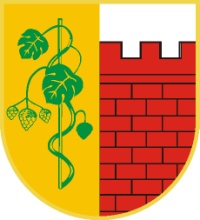 Opis pozycjiKod CPV – słownik głównyKamień budowlany44910000-2Załącznik nr1Szczegółowy opis przedmiotu zamówieniaZałącznik nr 2Formularz ofertowyZałącznik nr3Oświadczenie o spełnieniu warunków udziału w postępowaniu Załącznik nr4Oświadczenie o braku podstaw do wykluczenia z powodu nie spełnienia warunków Załącznik nr5Oświadczenie o grupie kapitałowejZałącznik nr6Wzór umowyLp.Rodzaj materiałuJmIlość1Płyty z kamienia naturalnego o wymiarach 90x60x6m 21000WłaściwościZgodność z obowiązującymi przepisami i normamiJednostkaWartośćGęstość objętościowa średniaEN 1936Kg/m32600-2650Porowatość otwarta (max)EN 1936% obj.0,95Nasiąkliwość przy ciśnieniu atmosferycznym (max EH)EN 13755% masy0,4Wytrzymałość na zginanie (min EL)EN 12372MPa11,2Minimalne obciążenie niszczące dla płyty 90x60x6PN-EN 1341:2013-05EkN7,33Obciążenie wytrzymałości na zginanie po 56 cyklach zamrażania/rozmrażania (max)EN 12371+EN 12372%5Dopuszczalne wystąpienie uszkodzeń po 56 cyklach zamrażania/rozmrażaniaEN 12371Poziom niezgodności0Obniżenie średniej wytrzymałości na ściskanie po 25 cyklach zamrażania/rozmrażania w obecności soli (1% NaCl) - maxEN 1926%10Maksymalny ubytek masy po 25 cyklach zamrażania/rozmrażania w obecności soli (1% NaCl)EN 1367-6%0,1Odporność na ścieranie (max)EN 14157Mm1,5Odporność na poślizg (min)EN 14231-50………………………… …………………………….złotych ……………………….groszy brutto………………………… …………………………….złotych ……………………….groszy nettoLp.Nazwa oferowanego asortymentu wraz z podaniem właściwości (normy)Cena jednostkowa za 1 m 2Ilość / m 2Wartość ogółem1000Lp.Nazwa podmiotu oraz adres12